D I O C E S E   O F   B R E N T W O O DDiocesan Safeguarding Advisory Panel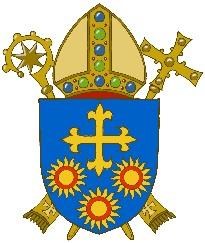                                                                      Application table for the online DBS route PARISH NAME:__________________________________________________________________FULL NAME DOBEMAIL ADDRESSROLE IN PARISHHAVE REFS BEEN OBTAINED PLEASE TICK FOR YESNEW OR RENEWAL N OR R OUTCOME(OFFICE USE ONLY) 